WERKBESCHRIJVING GROEP 5&6.DRAADFIGUUR OP HOUT.We maken een hand op hout.Neem een blaadje en teken je hand hierop na. Knip de hand uit en leg deze op het plankje. Sla spijkers rondom de hand. Let er hierbij op dat de afstand tussen de spijkers ongeveer gelijk is en zorg ervoor dat er voldoende ruimte tussen de spijkers zit (1 – 1,5 cm), zodat je er met de draad tussen kunt. Zorg er ook voor dat op de top van elke vinger een spijker zit. Je krijgt anders geen goede vorm.Als je hiermee klaar bent, kies je een of meerdere kleuren wol. Knoop de wol vast aan het eerste spijkertje en dan ga je van het ene naar het andere spijkertje. Let erop dat je niet de vingers met elkaar verbindt. Je kunt als je een paar spijkertjes hebt gehad, de wol weer even met een knoopje vastzetten zodat er genoeg spanning op blijft staan en de wol niet losschiet. Ook kun je tussendoor voor een andere kleur kiezen. Je knoopt dan de wol aan elkaar. Je kunt hier even hulp bij vragen zodat de spanning op de draad blijft en deze niet los schiet.Veel plezier!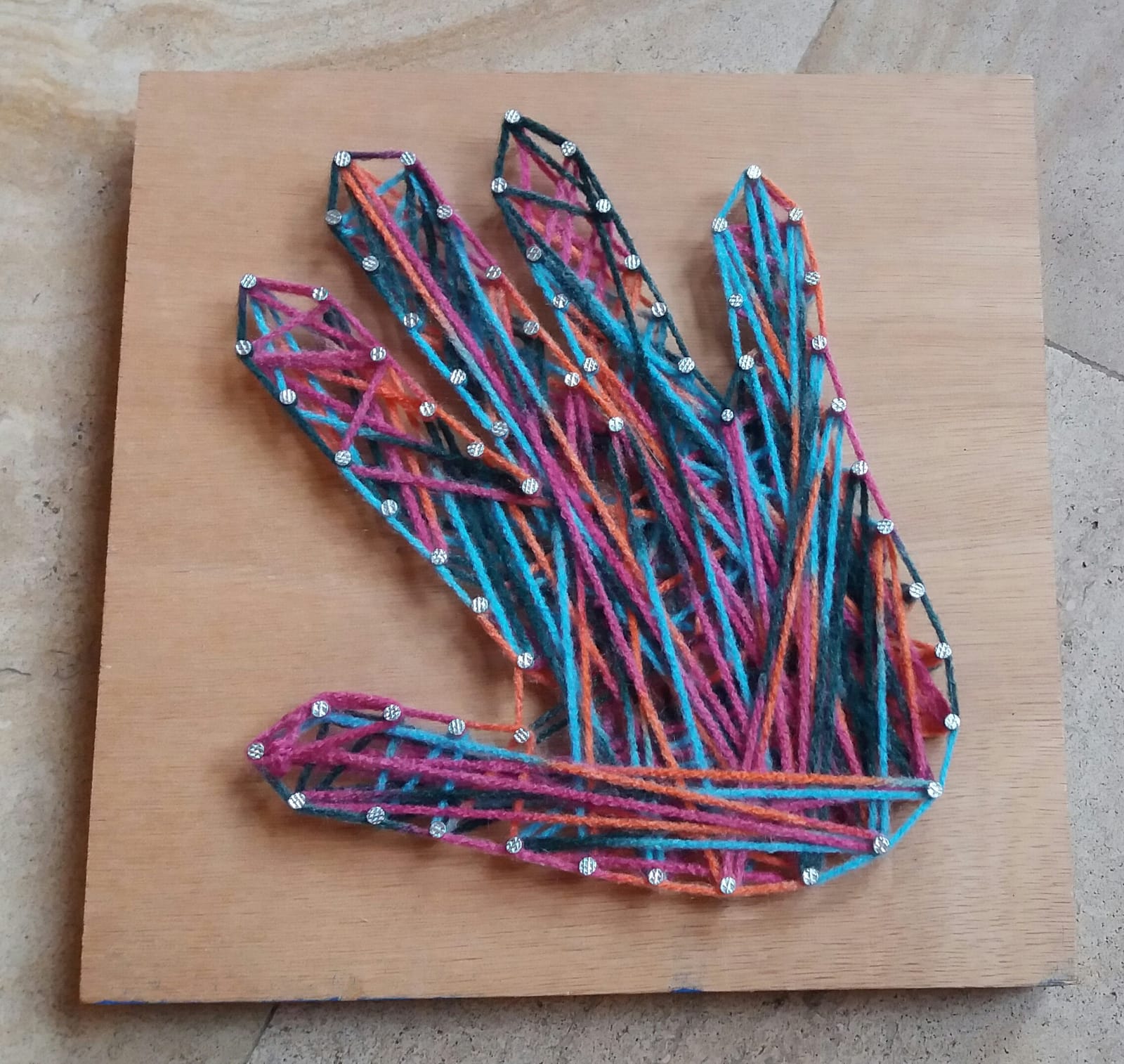 